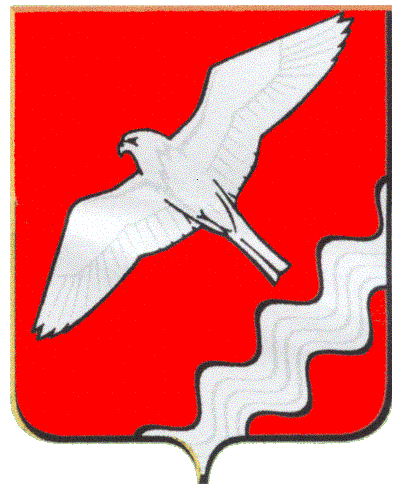 ДУМА МУНИЦИПАЛЬНОГО ОБРАЗОВАНИЯ КРАСНОУФИМСКИЙ ОКРУГ ТРИДЦАТЬ ВТОРОЕ ЗАСЕДАНИЕ  ПЯТОГО СОЗЫВАРЕШЕНИЕот 18 декабря 2014 г.  № 280г. КрасноуфимскС целью совершенствования порядка регулирования землепользования и застройки на территории населенных пунктов  Муниципального образования Красноуфимский округ, реализации прав и законных интересов граждан, в соответствии со ст. 31, 32, 33, 35 Градостроительного кодекса РФРЕШИЛА:	1. Внести  изменения  в   карты градостроительного зонирования в границах населенных  пунктов Муниципального образования  Красноуфимский округ, связанных с уточнением размещения территориальных зон в селе Нижнеиргинское  (приложение № 1), в селе Новое Село (приложение № 2), в деревне Усть-Баяк (приложение № 3) и в селе Рахмангулово (приложение № 4), в селе Криулино (приложение № 5), в пос. Натальинск (приложение № 6), в селе Сарсы-Вторые (приложение №7).         2. Опубликовать настоящее решение в газете «Вперед» и на официальном сайте МО Красноуфимский округ.        3. Контроль за выполнением данного решения возложить на постоянную депутатскую комиссию по экономической политике, бюджету и налогам (Вышегородцев П.А.).Глава Муниципального образованияКрасноуфимский округ                                                                О.В. РяписовПриложение № 1  к решению Думы МОКрасноуфимский округот   18.12.2014 г. N 280Измененияв карту градостроительного зонирования  в части изменения границ территориальных зон в населенном пункте село НижнеиргинскоеПриложение № 2  к решению Думы МОКрасноуфимский округот   18.12.2014 г. N 280Измененияв карту градостроительного зонирования  в части изменения границ территориальных зон в населенном пункте село Новое СелоПриложение № 3  к решению Думы МОКрасноуфимский округот   18.12.2014 г. N 280Измененияв карту градостроительного зонирования  в части изменения границ территориальных зон в населенном пункте деревня Усть-БаякПриложение № 4  к решению Думы МОКрасноуфимский округот   18.12.2014 г. N 280Измененияв карту градостроительного зонирования  в части изменения границ территориальных зон в населенном пункте село РахмангуловоПриложение № 5  к решению Думы МОКрасноуфимский округот   18.12.2014 г. N 280Измененияв карту градостроительного зонирования  в части изменения границ территориальных зон в населенном пункте село КриулиноПриложение № 6  к решению Думы МОКрасноуфимский округот   18.12.2014 г. N280 Измененияв карту градостроительного зонирования  в части изменения границ территориальных зон в населенном пункте пос. НатальинскПриложение № 7  к решению Думы МОКрасноуфимский округот   18.12.2014 г. N 280Измененияв карту градостроительного зонирования  в части изменения границ территориальных зон в населенном пункте село Сарсы-ВторыеО внесении изменений в  карты градостроительного зонирования в границах населенных пунктов Муниципального образования Красноуфимский округп/п №Местонахождения земельного участкаИзменение в наименовании территориальной зоны1В юго-западной части населенного пункта  и граничит земельным участком с северной стороны с кадастровым номером 66:14:0301001:841  по ул. Горная.Зону открытого природного ландшафта (индекс «Р-4») в зону коммунально-складских объектов (индекс «П-3»).п/п №Местонахождения земельного участкаИзменение в наименовании территориальной зоны1В центральной части населенного пункта  по ул. Советская, 32.Расширить зону застройки индивидуальными жилыми домами (индекс «Ж-2») по ул. Советская, 32 в границах на север до существующей зоны Ж-2, на юге и юго-западе автодороги.п/п №Местонахождения земельного участкаИзменение в наименовании территориальной зоны1В восточной части населенного пункта по ул. Гагарина в границах земельного участка с севера зона застройки индивидуальными жилыми домами (индекс «Ж-2»), с востока и юга зона озеленения общественного пользования (индекс «Р-3») и с запада охранная зона водозаборной скважины.Зону открытого природного ландшафта (индекс «Р-4») в зону застройки индивидуальными жилыми домами (индекс «Ж-2»).п/п №Местонахождения земельного участкаИзменение в наименовании территориальной зоны1В юго-восточной части населенного пункта     по ул. Ленина, 136аЗону открытого природного ландшафта (индекс «Р-4») в зону объектов сельскохозяйственного производства (индекс «СХ-3»).п/п №Местонахождения земельного участкаИзменение в наименовании территориальной зоны1Земельный участок по адресу: с. Криулино, ул. Первомайская, 60.Зону делового, общественного и коммерческого назначения (индекс «О-1») в зону застройки малоэтажными жилыми домами (индекс «Ж-1»).2Земельный участок находится в юго-западной части населенного пункта.Сократить границы санитарно-защитной зоны  до 300 метров животноводческой фермы, расположенной за границей населенного пункта с южной стороны.п/п №Местонахождения земельного участкаИзменение в наименовании территориальной зоны1В восточной части населенного пункта   в границах с западной стороны зона застройки индивидуальными жилыми домами между ул. Новая и ул. Ленина, с восточной стороны граница санитарно-защитной зоны.Зону открытого природного ландшафта (индекс «Р-4») и зоны озеленения специального назначения (индекс «С-1») в зону объектов сельскохозяйственного производства (индекс «СХ-3»).п/п №Местонахождения земельного участкаИзменение в наименовании территориальной зоны1Земельный участок в северной части населенного пункта в районе ул. Заречная.Расширить зону делового, общественного и коммерческого назначения (индекс «О-1») до границ лесного массива (лесопосадки).2Земельный участок находится в северной части населенного пункта в границах ул. Победы и ул. Ленина. На севере и северо-востоке граничит с прибрежной –защитной полосой, с западной и южной сторон существующая застройка индивидуальными жилыми домами.Зону застройки индивидуальными жилыми домами (индекс «Ж-2») в зону делового, общественного и коммерческого назначения (индекс «О-1») .